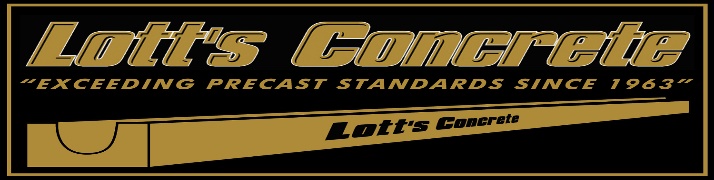 To Whom it May Concern,Lott's Concrete precast and prestressed lintels have been designed and manufactured in accordance with the following standards:CodesFlorida Building Code:  FL17867-R2, FL17872-R2Miami-Dade: Noa 18-0926.03ASCE 7ACI 318ACI 530ConcretePrecast Lintels:	4,000 psiPrestressed Lintels:	6,000 psiGrout per ASTM C476:	3,000 psiReinforcementRebar Placed in Lintel:	ASTM A615 Gr 60Rebar Placed in Field:	ASTM A615 Gr 40 or 60Prestressed Strand:	ASTM A416 Gr 270MasonryConcrete Masonry Units:	ASTM C90, 1,900 psiMortar:	ASTM C270 Type M or SRespectfully,Rick Higgins GM. Lott’s Concrete Products Inc.